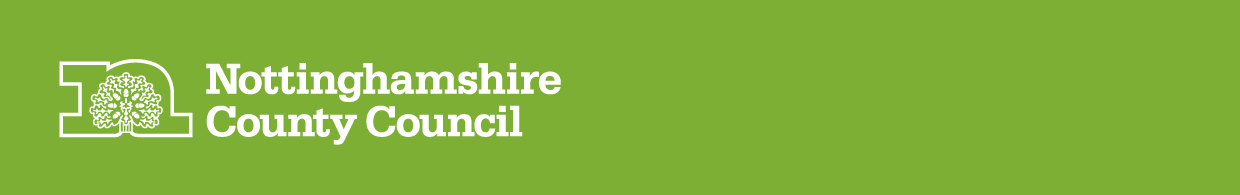 Lowdham Flooding  - Partner UpdateOverview and UpdateLowdham has suffered the devastating impacts of flooding several times over recent years with the most recent event in February 2020 resulting in 93 reported incidents of internal flooding.The Environment Agency is the Lead Risk Management Authority for this issue and is currently working on feasibility studies for solutions that will reduce the risk of repeat occurrences in the catchment. Further information on their role and current position can be found at: https://consult.environment-agency.gov.uk/east-midlands/lowdham/Nottinghamshire County Council continue to support the Environment Agency as a key partner in the project both with Officer input and a financial contribution of £500k towards the project.The following information may offer some insight to questions you have about the flooding:General Information – I have information I would like to share or would like information because I am concerned – who do I contact? If you would like to discuss any issues regarding the flooding please use the following contact details:Nottinghamshire County Council Flood Risk Management Team – flood.team@nottscc.gov.uk – 0300 500 80 80.The Environment Agency - enquiries@environment-agency.gov.uk –  03708 506 506.Lowdham Flood Action Group (A volunteer run group of local residents): Chair - Peter Cross 07946 522629 petercross56@aol.com or search for Lowdham FLAG on Facebook.I have concerns about the condition of a watercourse, the River or the highway gullies/grates – who do I contact?A watercourse or ditch - contact Nottinghamshire County Councils Flood Team – flood.team@nottscc.gov.uk  – 0300 500 80 80. The River Trent, Cocker Beck and Dover Beck – contact The Environment Agency - enquiries@environment-agency.gov.uk - 03708 506 506.The Carr Dyke – contact The Trent Valley Internal Drainage Board – enquiries@lmdb.co.uk – 01636 704371.Highway Gullies/Grates – online at  https://www.nottinghamshire.gov.uk/transport/roads/report-a-flooding-or-drainage-problem  - 0300 500 80 80.I have previously flooded by water from the road, would it be possible to close some of the roads in Lowdham during flooding?This is something that is possible with the correct training and support. Should this be something you are interested in please contact Nottinghamshire County Councils Emergency Planning Team and ask them about Flood Warden Training. Amongst other tasks they can provide training to put out signs and close the highway on specific roads when required.  If you are interested in volunteering or would like more information, please contact:Nottinghamshire County Councils Emergency Planning Team - emergency.planning@nottscc.gov.uk – 0300 500 80 80.The Environment Agency General Enquiries - enquiries@environment-agency.gov.uk – 03708 506 506.Report and Incident: 0800 80 70 60 (Freephone 24hr service)Contact information:In the unfortunate event that further flooding occurs and impacts you, more information on what to do is available on the Nottinghamshire County Councils website:Website: www.nottinghamshire.gov.uk/planning-and-environment/flooding/the-councils-roleOut of Hours Phone: 01253 502776.For all other enquiries:Phone: 0300 500 80 80Monday to Friday: 8am to 8pm
Saturday: 8am to 12 noon(Calls cost 3p a minute from a BT landline. Mobile costs may vary).Email: enquiries@nottscc.gov.ukWebsite: www.nottinghamshire.gov.ukMinicom: 01623 434993Calls cost 3p/min from BT landlines. Mobile costs may vary.Phone 0300 500 80 80 if you need the information in a different language or format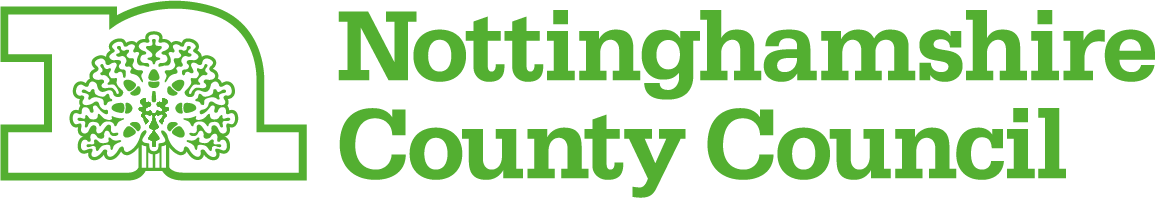 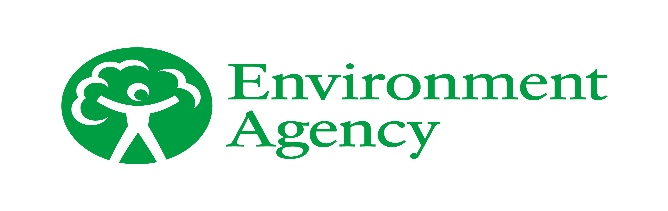 